2019 Homecoming Mums, Garters, and Spirit SuppliesHomecoming will be on THURSDAY October 3rd, so we must have orders in by FRIDAY September 27th!! All items will be delivered to classrooms and lockers on Wednesday afternoon. Examples can be seen in the FCS classroom. Fill out the order form on the reverse side and return it to the FCS department. Please email cdaniel@guthriecsd.net if you have any questions or concerns. Thank You for your support!! Go Jags!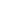 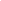 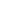 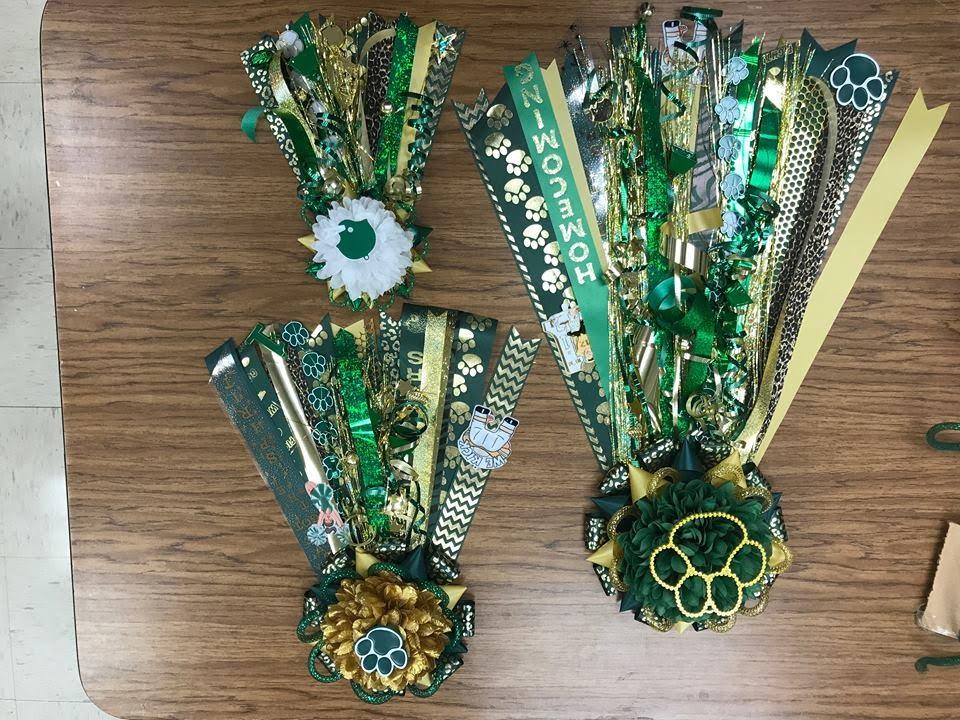 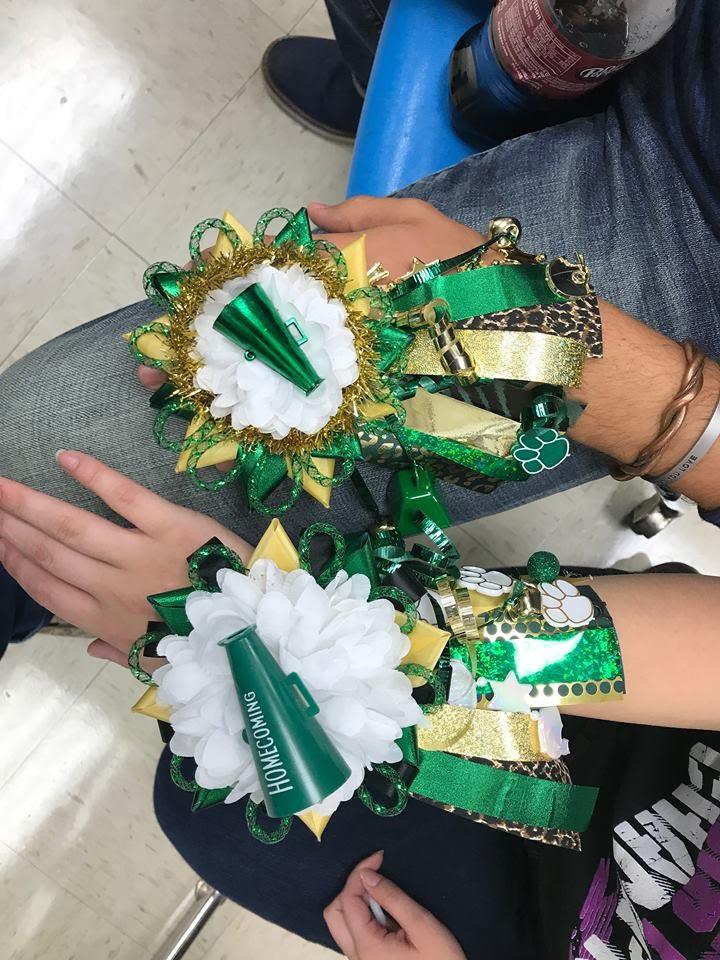 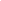 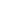 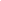 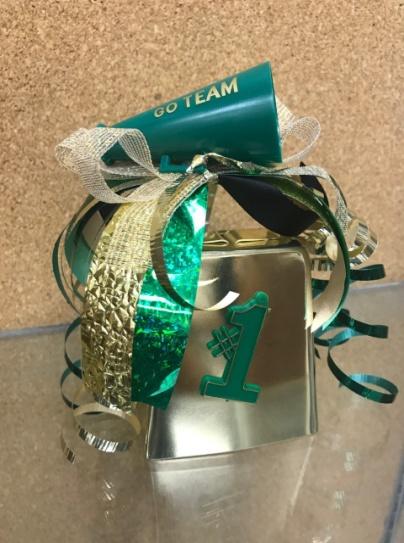 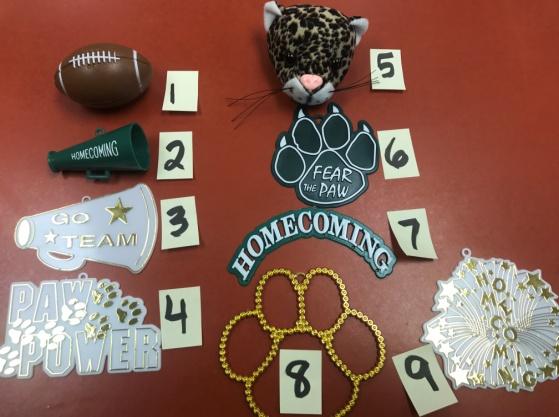 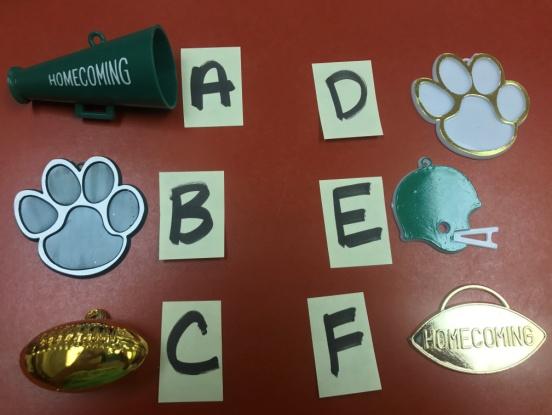 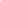 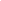 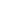 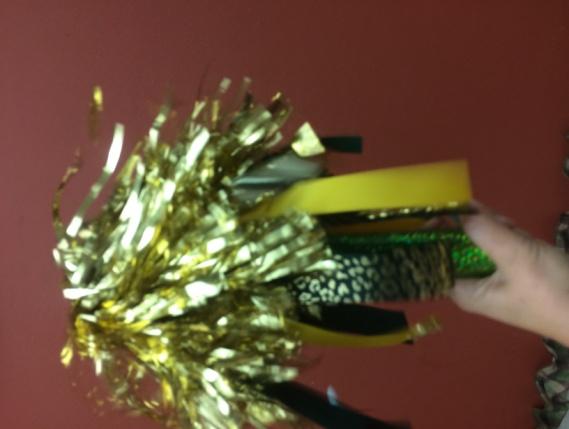 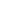 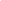 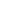 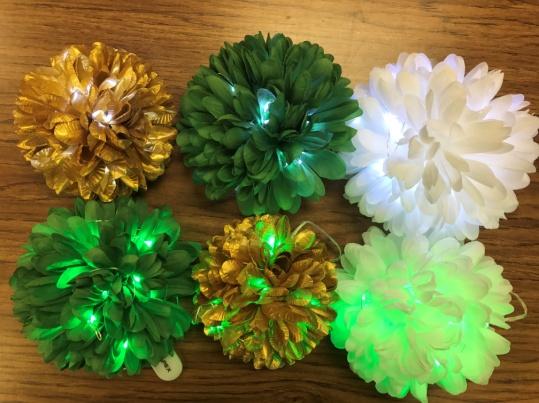 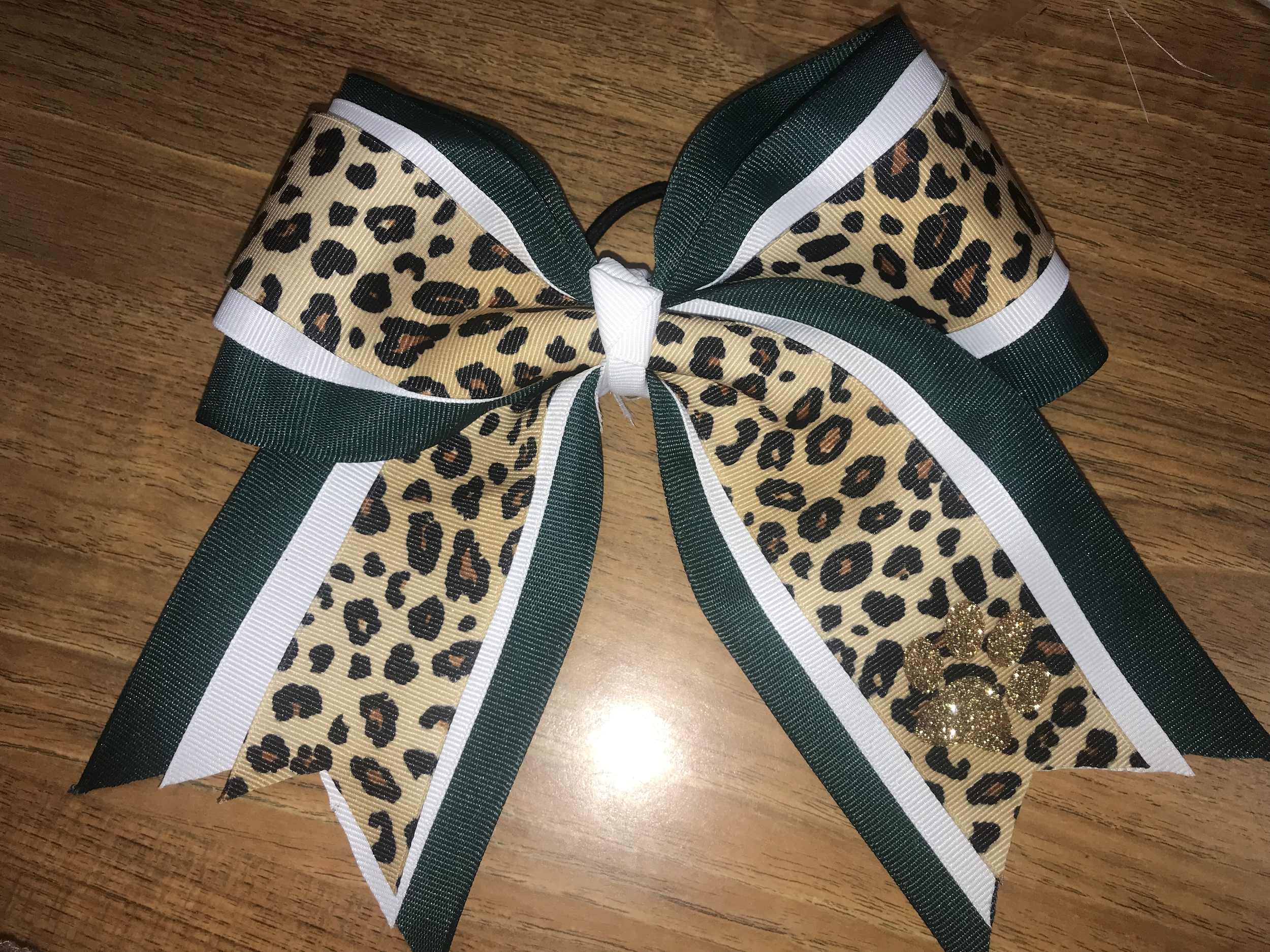 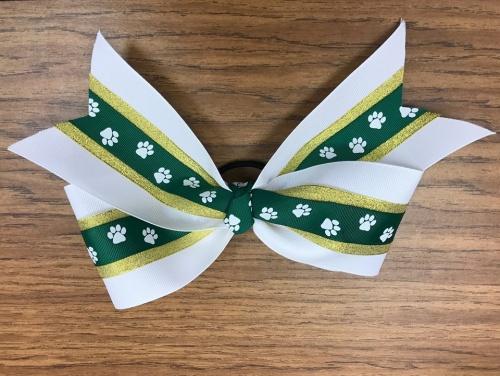 Name__________________________________ Grade____________SOME SUPPLIES ARE LIMITED!! EVERYTHING WILL BE ON A FIRST COME, FIRST SERVED BASIS, SO GET YOUR ORDERS IN EARLY. YOU WILL BE CONTACTED IF WE RUN OUT OF SOMETHING YOU REQUEST.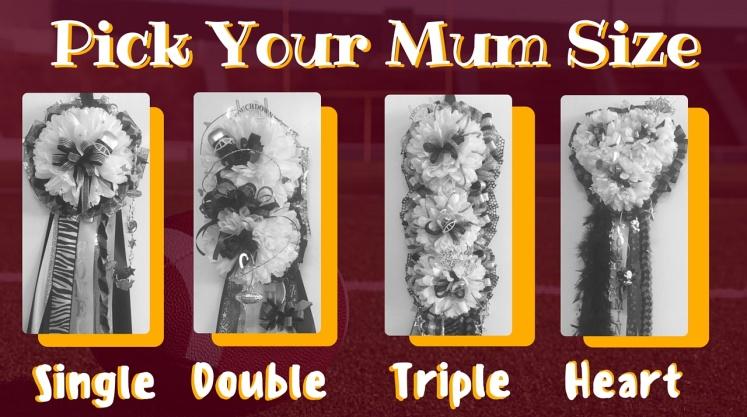 Other Spirit Supplies**Please put Quantity on the Blank____Spirit Stick $7 (Name/Number optional)____Cheer Bow (White w/Paws) $5 ____Cheer Bow (Green w/Jag Print) $5 ____Large Cow Bell $8 (Name/Number optional)		Total:_$______________Select SizeCircle OneCircle Flower and Lights Options(See Reverse Side)Circle Number of Flowers(See Pic Below)Circle Center Piece (See Reverse Side)(Optional)Name &Number (Optional)Class Charm(Optional)Finger Mum$7N/AWhite Flower or No Flower**This could also be pinned on a ponytail**N/AA       B      CD       E      FNoneN/AWrist Mum$8N/AWhite Flower or No Flower**This could also be pinned on a ponytail**N/AA       B      CD       E      FNoneN/ATiny$10Mum with PinGarter on ArmGarter on LegWhite     Green     No FlowerMetallic Gold (Add $2)Green or White Lights in Flower(Add $5)N/AA       B      CD       E      FNoneFresh      SophJr      SrNoneSmall$15Mum with PinGarter on ArmGarter on LegWhite     Green     No FlowerMetallic Gold (Add $3)Green or White Lights in Flower(Add $5)1 Flower2 Flowers (Stacked) Add $23 Flowers (Heart or Stacked) Add$41     2     34     5     67     8     9NoneFresh      SophJr      SrNoneLarge$20Mum with PinGarter on ArmGarter on LegWhite     Green     No FlowerMetallic Gold (Add $3)Green or White Lights in Flower(Add $5)1 Flower2 Flowers (Stacked) Add $33 Flowers (Heart or Stacked) Add$51     2     34     5     67     8     9NoneFresh      SophJr      SrNoneDeluxe$35Mum with Pin OnlyWhite     GreenMetallic Gold (Add $3)Green or White Lights in Flower(Add $5)1 Flower2 Flowers (Stacked) Add $33 Flowers (Heart or Stacked) Add$51     2     34     5     67     8     9NoneFresh      SophJr      SrNone